I'm on My Way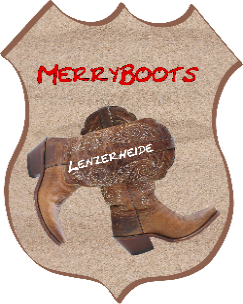 Count: 32 Wall: 2 Level: BeginnerChoreographer: Maggie Gallagher (UK) - December 2021Music: Toora Loora Lay - Celtic Thunder : (Amazon & iTunes)Intro: 8 countsS1: Walk 2, Mambo forward, back 2, coaster step1-2 	2 Schritte nach vorn (r - l)3&4 	Schritt nach vorn mit rechts - Gewicht zurück auf den linken Fuß und kleinen Schritt nach hinten mit rechts5-6 	2 Schritte nach hinten (l - r)7&8 	Schritt nach hinten mit links - Rechten Fuß an linken heransetzen und kleinen Schritt nach vorn mit linksS2: 	Touch-heel-stomp forward r + l, jazz box turning ¼ r with cross1&2 	Rechte Fußspitze neben linkem Fuß auftippen (Knie nach innen) - Rechte Hacke neben linkem Fußauftippen (Fußspitze nach außen) und rechten Fuß vorn aufstampfen3&4 	Linke Fußspitze neben rechtem Fuß auftippen (Knie nach innen) - Linke Hacke neben rechtem Fußauftippen (Fußspitze nach außen) und linken Fuß vorn aufstampfen5-6 	Rechten Fuß über linken kreuzen - Schritt nach hinten mit links7-8 	¼ Drehung rechts herum und Schritt nach rechts mit rechts - Linken Fuß über rechten kreuzen (3 Uhr)S3: Side & step, side & back, rock back/kick, shuffle forward1&2 	Schritt nach rechts mit rechts - Linken Fuß an rechten heransetzen und Schritt nach vorn mit rechts3&4 	Schritt nach links mit links - Rechten Fuß an linken heransetzen und Schritt nach hinten mit links5-6 	Sprung nach hinten mit rechts/linken Fuß nach vorn kicken - Sprung zurück auf den linken Fuß7&8 	Schritt nach vorn mit rechts - Linken Fuß an rechten heransetzen und Schritt nach vorn mit rechts(Ende: Der Tanz endet nach '3&' in der 9. Runde - Richtung 3 Uhr; zum Schluss '¼ Drehung links herumund großen Schritt nach links mit links' - 12 Uhr)S4: Step-pivot ¼ r-cross, side, drag/close, heel & heel & heel-stomp-stomp1&2 	Schritt nach vorn mit links - ¼ Drehung rechts herum auf beiden Ballen, Gewicht am Ende rechts, und linken Fuß über rechten kreuzen (6 Uhr)3-4 	Großen Schritt nach rechts mit rechts - Linken Fuß an rechten heranziehen/-setzen5& 	Rechte Hacke vorn auftippen und rechten Fuß an linken heransetzen6& 	Linke Hacke vorn auftippen und linken Fuß an rechten heransetzen7&8 	Rechte Hacke vorn auftippen - Rechten Fuß neben linkem und linken Fuß neben rechtem aufstampfenWiederholung bis zum EndeViel Spass               Esti Esti’s Tanzschule Lenzerheide